 ОСНОВНО  УЧИЛИЩЕ    „ЛЮБЕН  КАРАВЕЛОВ”–ГР.БУРГАС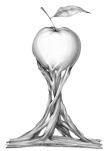 Гр. Б у р г а с			                                   0879565088  - директор ул. Любен Каравелов „ № 69 	                       0879565077– зам.-   директор  email :  lkaravelov@abv.bg             	                      0879565033– канцеларияУтвърдил: Директор: Пепа МарчеваПЛАН за работа на Ученическия съвет  Ученическо самоуправление    Учебна 2022/ 2023 годинаПриет на заседание на Педагогическия съвет – протокол №12/01.09.2022 г., утвърден е със заповед на директора №  РД-18-2000/01.09.2022 г.Обект на дейност:Изграждане у учениците самоинициативност, гражданска активност и мнение, социална отговорност, дисциплина, увереност, креативно мислене, екипна работа и мислене насочено към разрешаване на проблеми.Организиране на извънкласни и извънучилищни прояви;Възпитаване на добродетели и включване към благотворителни инициативи. Предоставяне възможности на учениците да изразяват своите позиции по въпроси, свързани с управлението и развитието на училищетоИзграждане на умения за организиране и активно участие в различни форми на ученическо самоуправление.ЦЕЛИ НА УЧЕНИЧЕСКИЯ СЪВЕТ:Да мотивира и обединява връстниците си за определени каузи.Да дава гласност на проблемите на учениците.Да защитава правата и интересите на учениците.Оптимизиране комуникацията с различни институции и организации.Да стимулира ангажираността на учениците за включването им в общоучилищния живот.Да съдейства за изграждането на активна позиция към явления и процеси в училищната общност.Да участва активно в дейности, насочени към личностното развитие на учениците и поемане на отговорност.   Постоянни дейности :Създаване на звена за дежурство на учениците за поддържане на реда и дисциплината в училище.Отговорници: УС;  Р. Колева, Н. Стоянова , М. Ангелски   и  класните ръководители.                                                                           Срок: м. септември     2. Обучение по метода „Връстници обучават връстници“ по значими       социални теми.                   Отговорници: УС, Р. Колева , класни ръководители                                                                                                 Срок: постояненКалендарни дейности:м. септемвриПърво заседание на УС и избор на ръководство:Приемане на план за дейността на УС през уч. 2022/ 2023 г.Отговорници: УС Р.Колева, Н. Стоянова, М. Ангелски .Октомври 5 октомври -отбелязване международния ден на учителя –по класове: поставяне на пощенска кутия, в която учениците да пускат благодарствени писма за своите учители.Отговорници: УС; педагогически съветник; класни ръководители Срок: 4.10.2022г. Седмица без насилие и агресия в училище – 24-28 октомври.м. ноемвриЗаседание на УС и организация на дейностите.01.11. – Отбелязване на Деня на народните будители                Отговорници: УС;  Р.Колева, Н. Стоянова,  М. Ангелски  и класни ръководители. Провеждане на анкета „ Кое е най -интересното, което ми се случи в час”  Срок: ноември Отговорник: класни ръководители,  Р.Колева,  Н. Стоянова, М. Ангелски Благотворителни инициативи, организирани съвместно с Училищното настоятелство – подкрепата на деца от дом за сираци "Св. Николай" при храм "Св. Троица", с. Нови хан; дарителска кампания за дома в РусокастроОтговорници: УС; Р.Колева, Н.Стоянова, М.Ангелски02.11-04.11  Европейски ден на здравословното хранене                Отговорник: Р. Колева, Н. Стоянова , М. Ангелски м. декемвриУчастие в благотворителна инициатива- Сдружение „Операция плюшено мече”- Подари подарък на дете.Отговорници: УС; Р. Колева, В. Н. Стоянова , М. АнгелскиСрок: декември Коледни дейности Отговорници: УС; класни ръководители Р. Колева, Н. Стоянова, М. Ангелски  Организиране на конкурс „Най-добра коледна снимка“Срок: декемврим. януари11.01. - Международен ден на думата „Благодаря“ Отговорници: Председатели УС, Р. Колева, Н. Стоянова , М. Ангелски 23.01- Ден на усмивката            Отговорници:  УС, Р. Колева, Н. Стоянова , М. Ангелским. февруари01.02-03.02- Отбелязване на деня за борба с рака14.02- Свети Валентин – Кутия за валентинкиОтговорници: УС; Р. Колева, Н. Стоянова, М. Ангелски14.02 - Отбелязване на годишнината от обесването на Васил Левски с кратък филм за Левски  в Часа на класа.Отговорници: УС; Р. Колева, Н. Стоянова, М. Ангелски 22.02 ,,Ден на розовата фланелка“- изготвяне на плакати или табла по класове; В час на класа , както и по време на сбирките на ученическия съвет, учениците могат да споделят своите мнения и препоръки за преодоляване на агресията и тормоза в училище.Отговорници: УС; Р. Колева, Н. Стоянова , М. Ангелски  Заседание на УС и отчет за дейностите през първия учебен срок.м. март1.03- Дарителска кампания за изработване и събиране на мартеници за деца лишени от родителски грижи гр.Бургас.Срок: до 28.02.2023г.Отговорници: УС; Р. Колева, Н. Стоянова, М. Ангелски ,учители ЦОУД Отбелязване на 03.03 - Националния празник. Изработване на знаменца по класове.Отговорници: УС; Р. Колева, Н. Стоянова, М. Ангелски18.03.Световен ден на мозъка и на съня- Табло с интересни факти 21.03 Световен ден на кукления театър- Посещение на спектакъл I-IV клас Отговорници: УС; Р. Колева,  Н. Стоянова, М. Ангелски  м. април03.04 - Международен ден на детската книга.-Дарителска кампания – „Деца подаряват на деца”- Дом за сираци гр.Бургас Отговорници: УС; Р. Колева, Н. Стоянова, М. Ангелски.класни ръководители  Отбелязване  на Възкресение Христово Отговорници: УС; Р. Колева, Н. Стоянова , М. Ангелски ,класни ръководители  Честване на пролетта и включване в конкурс за най-чиста и празнично украсена класна стая.18.04. Международен ден за опазване паметниците на културатаОтговорници: УС; педагогически съветник; класни ръководители;м. майЗаседание на УС и подготовка и организация за дейностите, заложени през месец май.Обявяване на номинации за „Ученик на годината“/в началото на месеца/ Отговорници:  Р.Колева , Н. Стоянова , М. Ангелски , УС, класни ръководители09.05- Отбелязване на деня на Европа- Изработване на знаменца и табла по класните стаи. Отговорници: УС; Р. Колева, Н. Стоянова , М. Ангелски ,класни ръководители  15.05.Международен ден на семейството- Конкурс за творческо писане и рисунка.18.05-Международен ден на музеите- посещение в Музей 31.05- Световен ден на борбата с тютюнопушенето- отбелязване в час на класа с прогимназиален етап- беседи, табла, рисунки.Отговорници: УС, Р. Колева, класни ръководители, мед.сестра24 май – Отбелязване на Деня на светите братя Кирил и Методий, на българската азбука, просвета и култура и на славянската писменост Срок: 23.05.2023 г.м. юни02.06- Ден на Ботев и загиналите за свободата и независимостта на България-   прожектиране на филм за Ботев в часовете на класа, изработване на табла (по желание)Отговорници: УС; Р. Колева, Н. Стоянова , М. Ангелски ,учители ТП и ИИ  20.06 -Международен ден за борба с наркотиците- беседа с всички 7ми класове.Отговорници: УС; Р.Колева, Н. Стоянова , М.Ангелски  класни ръководителиПредседател: Ралица Колева- педагогически съветник Членове:        Николина Стоянова - учител                       Милена Ангелски -учител Дата:01.09.2022г